Crompton House Sixth Form Admissions Policy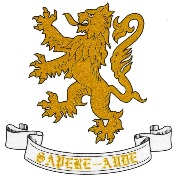 Introduction:Crompton House Church of England School is a good school with a strong sense of pride and tradition. Students aspire to be in its vibrant Sixth Form. The Governors, Headteacher and staff are committed to providing an outstanding education for students from both within Crompton House and from other schools in the local area.This is underpinned by the values and ethos of the Church of England, combined with the benefits of strong links with the local and regional community.  However, we do welcome students from all faiths, or indeed no faith.  Our commitment is to best prepare students for their adult lives in every way, whether this be academically, spiritually, socially, morally, culturally, to ensure they are ready for the world of work and to contribute as a global citizen.Pupils are admitted to the Sixth Form in accordance with this Admissions Policy:The Policy:Crompton House Sixth Form has a total capacity of 320 places, with up to 160 students entering Year 12 each year.  Students must meet the academic entry requirements and behaviour expectations.  Prospective students must also attend their guidance meeting and the Welcome Day, in order to secure their place.The following criteria will be applied in order when offering places:Students in Year 11 at Crompton House who meet the entry requirements.Students from other schools or colleges who meet the entry requirements.NB. Priority will be given to any students with an EHCP whose statement names the school and who meet the academic criteria.  An assessment of our ability to meet the needs of individuals will need to be undertaken.  Children Looked After and previously Looked After Children who meet the academic criteria.The admission number may be exceeded if the demand for available courses can be met, provided that the applicants meet the academic entry requirements.Oversubscription Criteria:Where the numbers of eligible applicants exceed the number of available places, the proximity criterion (as determined by Oldham LA) will be applied.Acceptances and appeals:When a conditional offer of a place is made, the acceptance must be returned within the published deadline. Failure to return the slip by this date may result in the loss of the offered place.Students not receiving the offer of a place, or students applying once the number of available places has been exceeded, will be given the option of going on a waiting list.  This list will be maintained until the last day of September, at which point the list will be closed.  Any student not offered a place will be informed of the appeals procedure, including a deadline for the submission of an appeal. Once an appeal has been made, no further appeal will be possible within the same academic year.Any subsequent offer made to a student on the waiting list will be made subject to the entry criteria.Further Details:Application forms are available through the Sixth Form website, at the Sixth Form Open Evening and from the Sixth Form Admin Team.  Students applying for entry into Year 12 are asked to indicate 3 A Level subject choices, in rank order, adding a fourth as a reserve choice and to include further information about themselves and that outlines their reasons for wanting to study at Crompton House Sixth Form.The School will make a conditional offer of a Sixth Form place, with the choice of courses subject to satisfactory GCSE results and entry criteria.PLEASE NOTE, the offer of a conditional place will be made subject to there being no serious concerns expressed by teachers in the current school attended.Students will be invited to a subsequent Guidance Meeting at the school (parents are also welcomed to attend), these taking place after applications have been received.    It is to be noted that the Guidance Meeting is not an interview for a place, but an opportunity for students to receive specific advice on course entry requirements as well as being an essential opportunity to provide full information on the particular nature of being a Sixth Form student at Crompton House School.  Students applying from schools other than Crompton House, are requested to bring in the most recent academic report, including current GCSE estimates, and a comment on behaviour, with these being used to assess the student’s academic suitability for the proposed courses.  Attendance at this Guidance Meeting is also a requirement of the conditional offer.Oversubscription on courses may result in students being asked to use their reserve option choice.  The school reserves the right to not run an advertised course where the low number of applicants makes it unviable, or where there are limitations on staffing.A further vital part of the vibrant curriculum offered requires each student to undertake an activity developing his/her leadership skills, this within the school and/or wider community. This could include the Extended Project Qualification and/or Gold DofE.In August, following publication of the GCSE results, an opportunity to gain further advice and to suggest alternative courses, where needed, will be made available to all applicants. Where the GCSE and other requirements have been met, the place will be confirmed, and the student enrolled into Year 12.The types of course studied will depend on the entry pathway which is based on prior achievement.  After entry, further advice is given, and subject choices may be adjusted until the end of week 4 in Year 12. The Head of Sixth Form may consider other individual circumstances in determining the curriculum requirement for each student.In early September of the year of entry, all students joining Year 12 will participate in an induction programme, enabling each to make a valued contribution to Sixth Form life and to the school.Entry into Year 12 after the last day of September is generally not permitted. Students wishing to join Year 12 after this date should contact the Head of Sixth Form.Academic Requirements for Entry:Entry is based on an average grade score.  Students need an average GCSE points score (grades) of at least 5.0, (6.0 is needed for entry onto some courses), including Maths and English.  Average point scores are calculated from your actual GCSE results in August and the average will be based on all your subjects (at least 5 subjects needed).SUBJECT REQUIREMENTS:**These subjects do not need to have been previously studied.[Mock and/or estimated/predicted grades can be used as a guide for the purposes of the application process].Mathematics/English Language GCSE. Students who do not achieve a least a grade 4 in either Mathematics and/or English Language must attend re-sit lessons and a re-sit examination. This will continue until a 4 or above has been achieved in both subjects.Crompton House can only accept a subject qualification once.   If students have been entered for a subject through more than one exam board only the highest of these grades will count towards the average points score.A Level Science courses: BTEC Science will not be accepted for entry onto these courses.  Double awards: GCSE Courses such as GCSE Combined Science, Leisure and Tourism, may count as two subjects for the purposes of admission.   Equivalent Level 2 qualificationsIn line with government recommendations, BTEC and other vocational courses count as one grade for the purposes of admissions. Distinction*	8.5Distinction		7Merit		5.5Pass		4Level 1:Distinction		3Merit		2Pass		1.5Year 13: Entry into Year 13 is not automatic. It is essential that the following criteria be met for entry into Year 13, reflecting the increased academic challenge at this level.Progress from Year 12 into Year 13 is based on the meeting of the minimum academic requirement (see section 2 below) and is subject to there being no serious concerns expressed by teachers during Year 12. This includes a minimum attendance and punctuality requirement (see below).Direct entry into Year 13 from another school or educational institution is not permitted.Minimum Entry Requirements into Year 13:To continue with a subject into Year 13 the students must achieve a pass (grade E and above) in that subject during internal assessments.Students should continue into Year 13 with all subjects that they pass at E grade and above.The minimum number of subjects that a student can continue with into Year 13 is 2.Students must have demonstrated a minimum satisfactory level of attendance – 90%, and behaviour in Year 12, to enter Year 13.This policy underlines our commitment to affording each student the best chance of academic success, and to supporting and encouraging every member of the learning community to reach their full potential. The policy replaces and nullifies any previous Crompton House Sixth Form admissions policies.Document adopted by Admission and Pupil Support Committee:Date: ............................Signed (Chair)	……….........……………… Print Name:	……........................………					Date of next review: June 2024SubjectMathsGradeEnglish Language GradeGCSE gradesAverage GCSE ScoreApplied Medical Science444 4 in Combined Science5.0Art and Design 444 in this subject at GCSE5.0Biology646 6 in Combined Science or 6 in GCSE Biology6.0Business 44**5.0Chemistry646 6 in Combined Science or 6 in GCSE Chemistry6.0Computer Science545 in this subject at GCSE6.0Drama (Theatre Studies)444 in this subject or Drama at GCSE5.0DT: Product Design44**5.0Economics64**5.0English Language455 in English Language at GCSE5.0English Literature45Grade 5 in BOTH GCSE Literature & Language5.0Geography44**5.0Politics (Government)44**5.0Health & Social Care (BTEC)44**5.0History45**5.0Maths6+56 in this subject at GCSE.  To have a better chance of succeeding, a 7 is recommended6.0Further Maths7+5Recommendation from your Maths teacher 6.0+Media44**5.0Modern Languages – all456 in this subject at GCSE – and a recommendation from your Language teachers required6.0Music444 in this subject at GCSE5.0PE444 in this subject at GCSE5.0Physics646 6 in Combined Science or 6 in GCSE Physics6.0Psychology44**5.0Religious Studies: Philosophy & Ethics45**5.0Sociology44**5.0